Denver 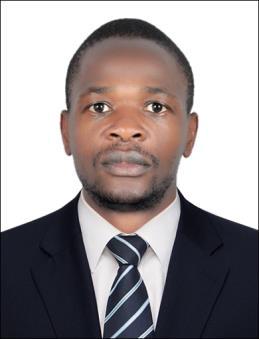 AccountantD.O.B.: 03 March 1978Nationality: ZimbabweanEmail: denver-390525@gulfjobseeker.com 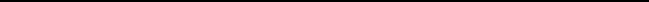 Objective StatementMotivated and detail-oriented Accountant with over 5 years general accounting experience offers the following skills and experience:solid working knowledge of MS Office with a strong level of proficiency in Exceladministration  of accounts receivable and accounts payableefficient maintenance  of the integrity of general ledger accountspreparation of accurate financial accounts and reports to comply with accounting principles and practicesable to accurately gather, interpret and analyze financial dataexcellent organizational skills with demonstrated ability to effectively prioritize to meet strict deadlinesproven ability to quickly learn and use new technologies and toolsEDUCATIONHarare Polytechnic, Harare, ZimbabweHigher National Diploma  in Accountantcy, December  2001ACCA, UK PART 2SAP FICO (End User Level), United Arab EmiratesLANGUAGESEnglish – Fluent & Excellent reading, writing and speaking Arabic - BeginnerSPECIALIZED SKILLSCritical thinking , active learning and attention to detailAnalytical and problem solving skillsSelf-motivated worker with ability to multitask.Strong team leadership and motivation skills.Organized, ability to work under pressure in fast-paced environment.Excellent communication  abilities at any level of business and management.	Page 1 of 3PROFESSIONAL EXPERIENCEAssistant Accountant (Sept 2017 – Present)Month end financial reports.Nominal  Ledger reconciliations.Statutory returns (VAT)Analyse General Ledger, Intercompany  items and Accounts Payable.Accountant, Zimbabwe (Dec 2016 – April 2017)Innscor Africa Limited is a manufacturer of consumer staple and durable goods for the mass market through a managed and where strategically appropriate, integrated portfolio of businesses in Zimbabwe.Role DetailsMonth end financial reports.Nominal  Ledger reconciliations.Statutory returns (VAT, QPD, PAYE)Preparation of Audit Schedules.Accountant, Zimbabwe (Nov 2012 – Nov 2016)Racewin Trading is an agriculture input supplier and FMCG company  in Zimbabwe.Role DetailsProduction of Monthly and yearly management  reports.Statutory Returns (VAT, PAYE, INCOME TAX, QPDs)General Ledger, Accounts Payable and ReceivablesIntercompany accounting.Preparation of Audit SchedulesKey AchievementsProducing financial reports timeously.Accountant, Zimbabwe (2007-April 2011)Nutresco Foods one of the division of Blue Ribbon Foods (Pvt) Limited, is one of the largest manufacturers and marketers of food products in Zimbabwe.Role DetailsProduction of Monthly and yearly management  reports.Intercompany accountingStatutory Returns (VAT, PAYE, INCOME TAX, QPDs)Liaising with external auditorsCashflow ManagementProduct CostingKey Achievements	Producing Financial reports timeously.	Page 2 of 3Assistant Accountant, Zimbabwe (April 2004-2007) It is one of the large manufacturer of food and stock feed products inZimbabwe.Role DetailsAssisting in Production of Monthly Management  ReportsStatutory Returns (VAT, PAYE, INCOME TAX, QPDs)Reconciliation  of Nominal  AccountsMaintenance of  General Ledger, Fixed Asset RegisterProduction of Branch Final Accounts and Consolidation (4 Branches)Preparation of Audit SchedulesStock Analyses, Valuations and ReconciliationsCOMPUTER SKILLSSAP FICO Module.Syspro v 6 (Accounting)QuickbooksMicrosoft OfficeInternet & e-mail.OTHERClean UAE Driving Licence	Page 3 of 3